3 - 12 декабря - Декада инвалидов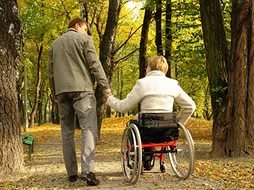              С 3 по 12 декабря в Ростове-на-Дону проходит декада инвалидов.          Проведение декады приурочено к Международному дню инвалидов, который отмечается 3 декабря в соответствии с резолюцией Генеральной Ассамблеи ООН от 1992 года.           В эти дни в нашей поликлинике будут организованы различные мероприятия для инвалидов - консультативные приемы, круглые столы и информационные встречи с пациентами и представителями общественных организаций.           Во время проведения декады будет работать телефоны «горячей линии» по вопросам лекарственного обеспечения: 280-97-13 и по вопросам оказания медицинской помощи: 280-97-15.            Как отметила начальник городского Управления здравоохранения Надежда Левицкая, сегодня в Ростове-на-Дону проживает более 58 тысяч человек с ограниченными возможностями.Как помочь инвалидам       Любой рядовой гражданин может найти десятки различных способов помочь людям с ограниченными возможностями – было бы желание. При этом далеко не всегда для этого потребуются какие-то материальные затраты. Вы удивитесь, когда узнаете, насколько простых вещей подчас жизненно не хватает инвалидам. Да, финансовый вопрос важен и от него никуда не уйти. Но разве нужны деньги для того, чтобы пару раз в месяц заглянуть в интернат и просто пообщаться с одиноким человеком?         Помощь инвалидам может принимать самые разные формы. Главное, если вы не готовы оказать ее тем, кто в ней нуждается, не нужно себя обманывать. Нет времени, нет денег, инвалидами должно заниматься государство – это всего лишь оправдания, не имеющие ничего общего с реальностью. Лучше честно признайтесь самому себе – мне все равно. Поверьте, большинство людей не могут сделать даже этого.Помощь с трудоустройством        Очевидно, что в очень многих отраслях человек с ограниченными физическими возможностями проиграет конкуренцию за рабочее место здоровому. Однако, так же очевидно, что в современном мире существует огромное количество специальностей, которые не предъявляют каких-либо требований к физическому состоянию работника. Фактически, благодаря современным информационным и иным технологиям, в каждой компании сегодня есть определенный фронт работ, который безо всякой потери качества может быть выполнен удаленно. Более того, согласно действующему законодательству, компаниям, которые привлекают на работу инвалидов, гарантирован ряд налоговых льгот.         Так в нашей поликлинике трудоустроено 7  человек, имеющих инвалидность.    Отметим, что филиал поликлиники по пр. Чехова, 17 оборудован пандусами для колясочного подъезда инвалидов, туалетными комнатами, приспособленными для удобства инвалидам. На здании поликлиники и филиалов размещена тактильная информационная табличка с дублированием по Брайлю.     Прием инвалидов у врачей ведется вне очереди.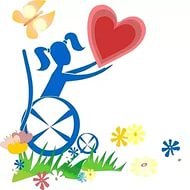 